ОБЩИНСКИ СЪВЕТ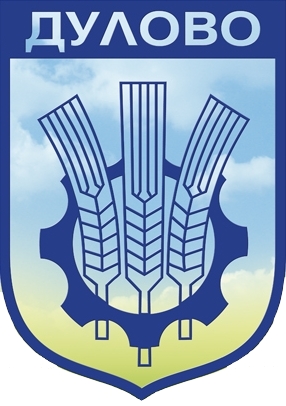 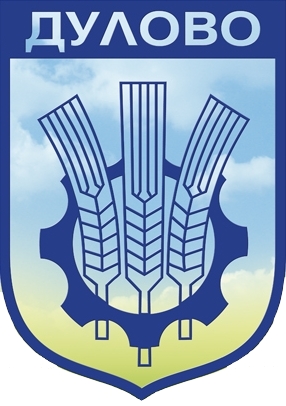 ДУЛОВО–––––––––––––––––––––––––––––––––––––––––––––––––––––––ДООБЩИНСКИ СЪВЕТ ГР. ДУЛОВОД О К Л А Д Н А   З А П И С К Аот инж. НЕВХИС МУСТАФА – председател  на  Общински съвет -ДуловоОТНОСНО:  Приемане на нов Правилник за организация и дейността на общинския съвет неговите комисии и взаимодействието му с общинската администрацияУВАЖАЕМИ  ГОСПОЖИ И ГОСПОДА ОБЩИНСКИ СЪВЕТНИЦИ,	Съгласно чл.21, ал.3 от Закона за местното самоуправление и местната администрация /ЗМСМА/, общинският съвет приема правилник за организация и дейността на общинския съвет, неговите комисии и взаимодействието му с общинската администрация. С този нормативен акт, колективният орган урежда правилата, които ще спазва при своята работа и по който ще взаимодейства с общинската администрация. Към настоящият момент действа Правилник за организация и дейността на общинския съвет неговите комисии и взаимодействието му с общинската администрация, приет с Решение № 3/20.11.2015г., изм.с Решение № 385/26.01.2018г., изм.и доп. с Решение № 433/29.05.2018г., изм.и доп. с Реш.№ 47/28.01.2021г. на Общински съвет-Дулово.В деловодството на Общински съвет-Дулово е входирано  Разпореждане № 577/04.11.2021 год. по административно дело №204/2021 год. на Административен съд – гр.Силистра и протест на Окръжна прокуратура – Силистра,  която е оспорила законосъобразността на процедурата по приемане на Правилника за организацията и дейността на Общински съвет-Дулово, неговите комисии и взаимодействието му с общинска администрация. При извършената проверка от Окръжна Прокуратура на подзаконовия нормативен акт е установено, че при първоначалното приемане на Правилника за организацията и дейността на Общински съвет гр. Дулово, неговите комисии и взаимодействието му с Общинска администрация, приет с Решение № 3 по Протокол № 2 от 20.11.2015 година на Общински съвет – Дулово, с последвали изменения на някои от нормите му, не е спазена процедурата по чл.26, и 28 от Закона за нормативните актове (ЗНА), а именно – не е спазен изискуемия срок за оповестяването му, както и не са установени доказателства за публикуването на сайта на Община Дулово  мотиви за приемане му. За отстраняване на установените пропуски, които представляват съществено нарушение на административно-производствените правила е необходимо да се предприеме процедура по приемане на нов Правилник за организацията и дейността на Общински съвет гр. Дулово, спазвайки изискванията на ЗНА. В предложеният проект на Правилника се предлагат   и няколко допълнения, които са продиктувани от изменения в Закона за местното самоуправление и местната администрация, публикувани в ДВ бр.70 от 07.08.2020г. и бр.107 от 18.12.2020г.,    които следва да намерят своето приложение и в Правилника. 	С оглед на това предлагам на Общински съвет-Дулово, на основание чл.21, ал.3 ЗМСМА,  да вземе следното Р Е Ш Е Н И Е:Приема Правилник за организацията и дейността на общинския съвет, неговите комисии и взаимодействието му с общинската администрация.С уважение,ИНЖ. НЕВХИС МУСТАФАПредседател на  Общински съвет –Дулово